салатоуборочный комбайн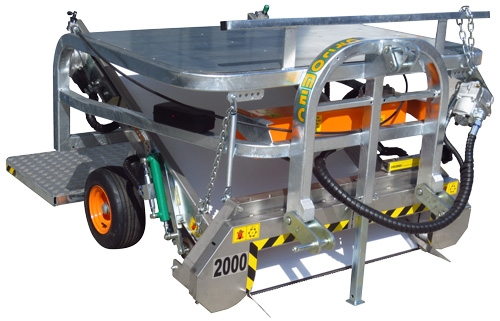 ortomec 2000-140BКомбайн приспособлен для работы на открытом грунте и парнике.Стандартная комплектация:3 точечно навесная машинаМинимальная мощность трактора 18 кВт/ 25 л.с.Ширина подбора 140 смНож-пила для режущей системыРежущая система: Тип B с высотой входного отверстия 31 см с 2 шкивамиРазмеры комбайна: ДхШхВ 225х167х110 смРегулировка ширины колеи и высоты колесКолеса: 16х6.50-8, регулируются по высоте и по ширине колеиВес: около 400 кгТранспортер на раме из нержавеющей сталиЗадняя площадка закрывается на 90º, длина 80 смВерхняя площадка для контейнеровВОМ 540 об/мин, независимая гидросистема с бакомРегулировка высоты среза посредством гидравлики, при помощи ролика из нержавеющей сталиРегулировка скорости ножа посредством клапанаДвойной контроль высоты среза как из комбайна, так и из трактораРегулировка скорости транспортера посредством клапана3 запасных ножаЦены со склада Продавца, включая НДС 18%, Евро:АртикулНаименованиеЦена, ЕвроTH2000-140BСалатоуборочный комбайн Ortomec 2000-140B********